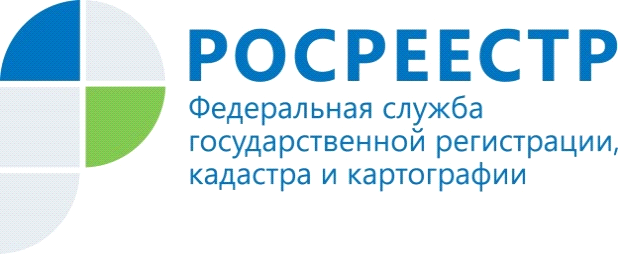 Внимание: прямая линия с начальником межмуниципального отдела по Майминскому, Усть-Канскому и Усть-Коксинскому районам Татьяной Идубалиной25.10.2021 с 10.00 до 12.00 состоится прямая линия с начальником межмуниципального отдела по Майминскому, Усть-Канскому и                                Усть-Коксинскому районам Управления Росреестра по Республике Алтай Татьяной Идубалиной.Задавайте интересующие вас вопросы по телефону: 8 (38822) 4-85-13.Если по каким-либо причинам вы не сможете позвонить в назначенное время, передайте свой вопрос в Управление заранее (04_upr@rosreestr.ru), сообщите контактный телефон, и мы организуем ответ на ваш вопрос в индивидуальном порядке.Материал подготовлен Управлением Росреестра по Республике Алтай